Los Angeles Hosts Women WritersJust-published authors Dawn Blume Hawkes, Rossandra White and Kay Rae ChomicJuly 20 – 2:00 PM  • Chevalier’s Books • 126 N. Larchmont Blvd.• Los Angeles, CA 90004, CA 90266  • 323-465-1334On July 20th at 2pm, Chevalier's Books in Larchmont Village, Los Angeles, will host an afternoon of readings and lively discussion with writers Dawn Blume Hawkes, Kay Rae Chomic, and Rossandra White, whose books were recently published by She Writes Press.  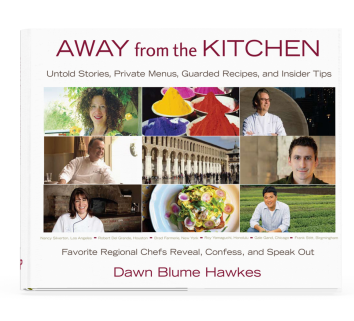 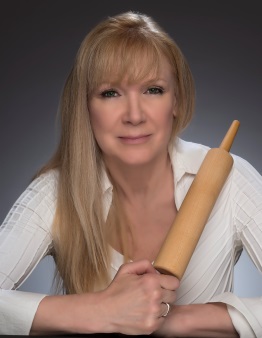        AWAY from the KITCHEN:	           Photo by Don SabanUntold Stories, Private Menus,Guarded Recipes, and Insider Tips			       By Dawn Blume HawkesA look into the secret lives of notable chefs from across the country, capturing the highs and the lows of life inside and outside the kitchen.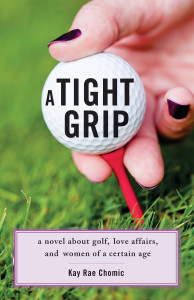 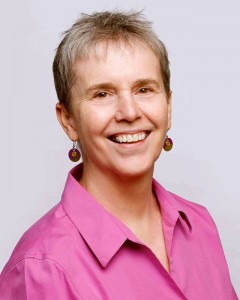 			    	    A Tight Grip              	     Photo by Jeremy Cortez                 				By Kay Rae ChomicJane “Par” Parker discovers the transformative power of adversity, and seizes options to evolve as a person, an athlete, and a best friend in this story that offers touching insight into the midlife transition.	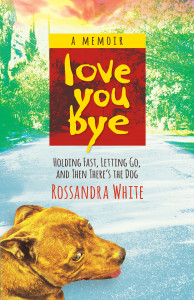 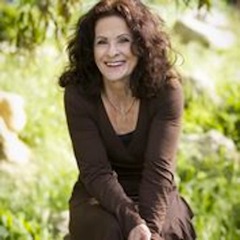 		  Loveyoubye: Holding Fast, 	                  Photo: Garth Milan	        Letting Go, and Then There’s The Dog		       By Rossandra WhiteA confluence of crises on two continents forces White to face her demons and make a decision: stay in a twenty-five year marriage that’s crumbling, or leave and forge a new life for herself. 